Fotodokumentácia:Učebňa: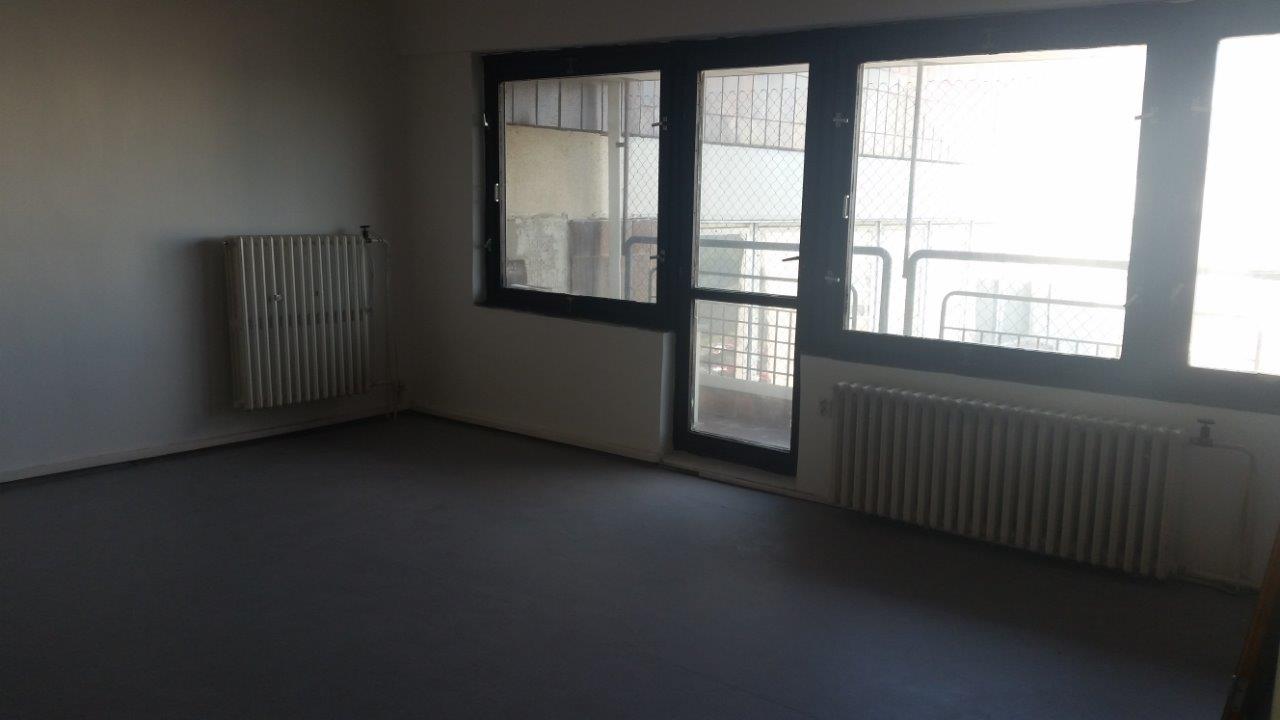 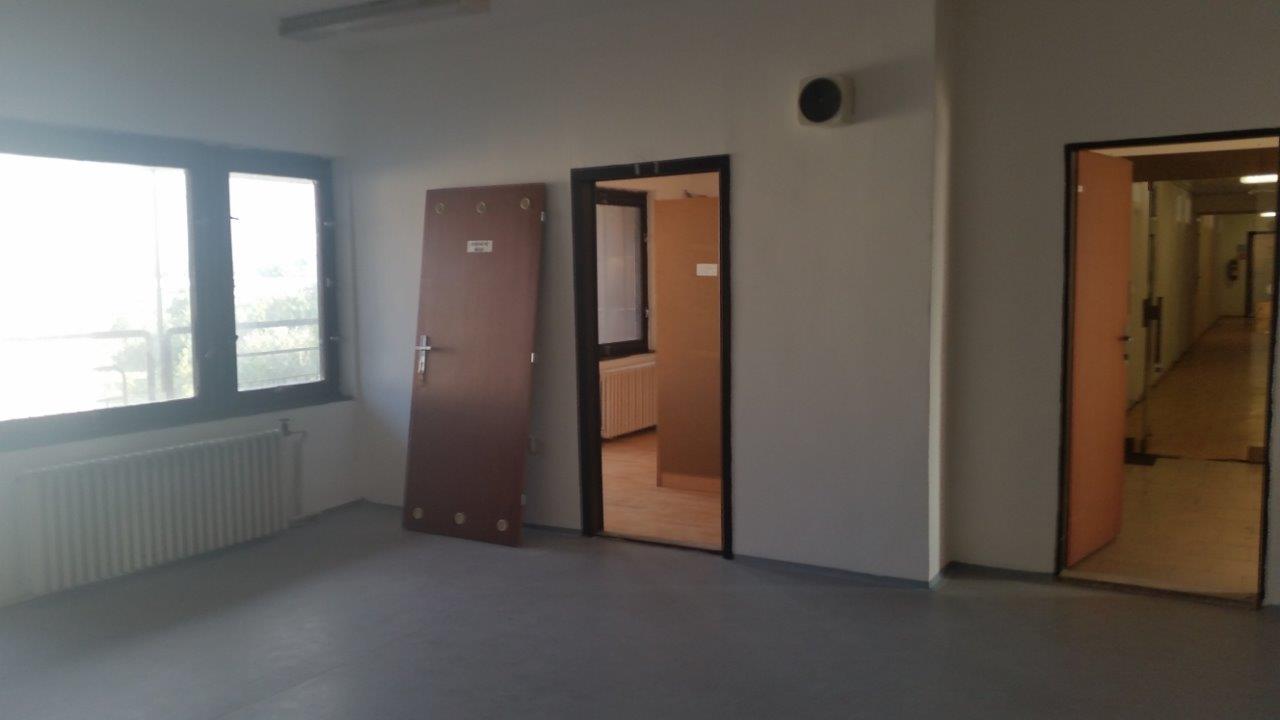 Svietidlá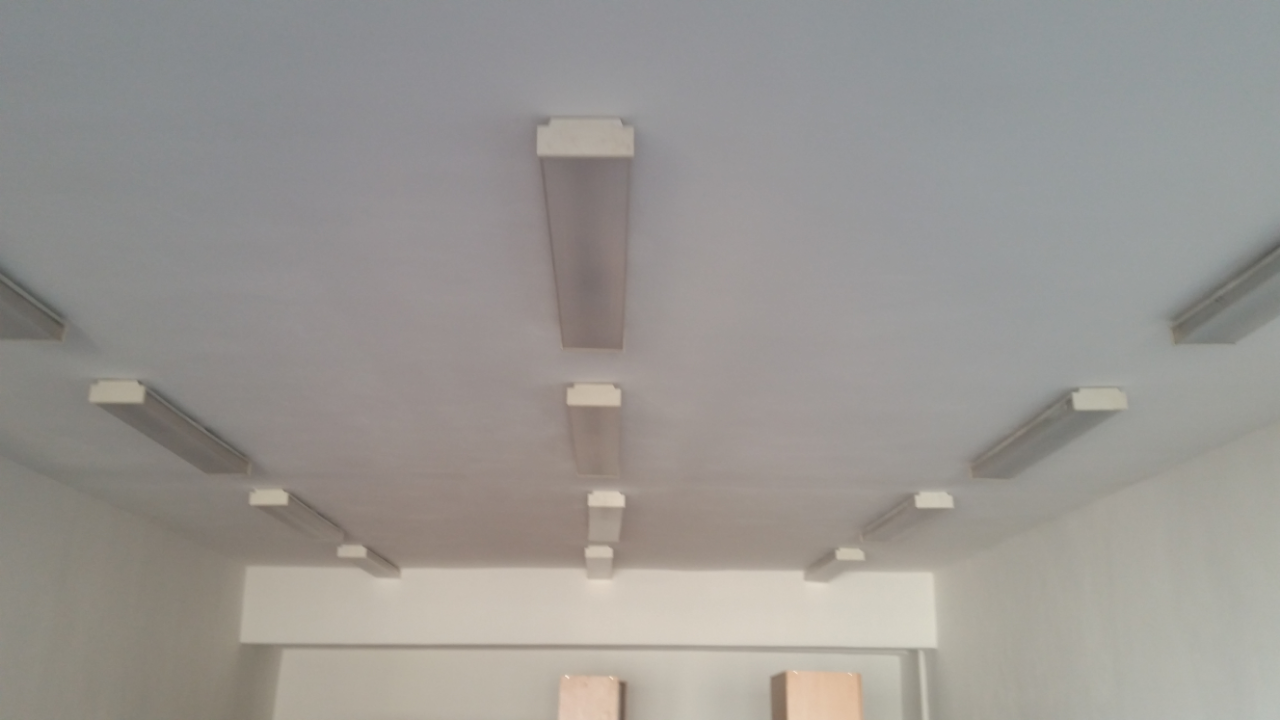 Hlavný rozvádzač na chodbe                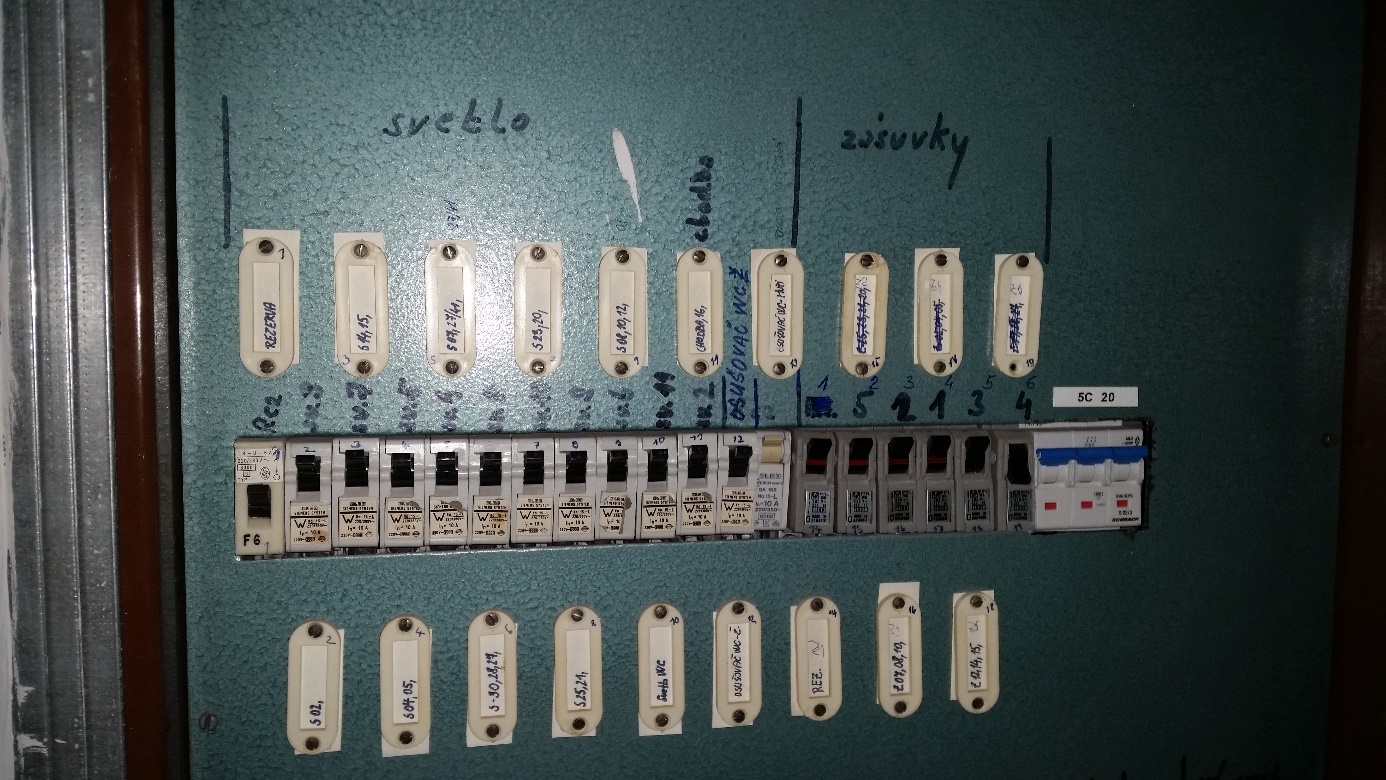 Prívod ku klimatizácii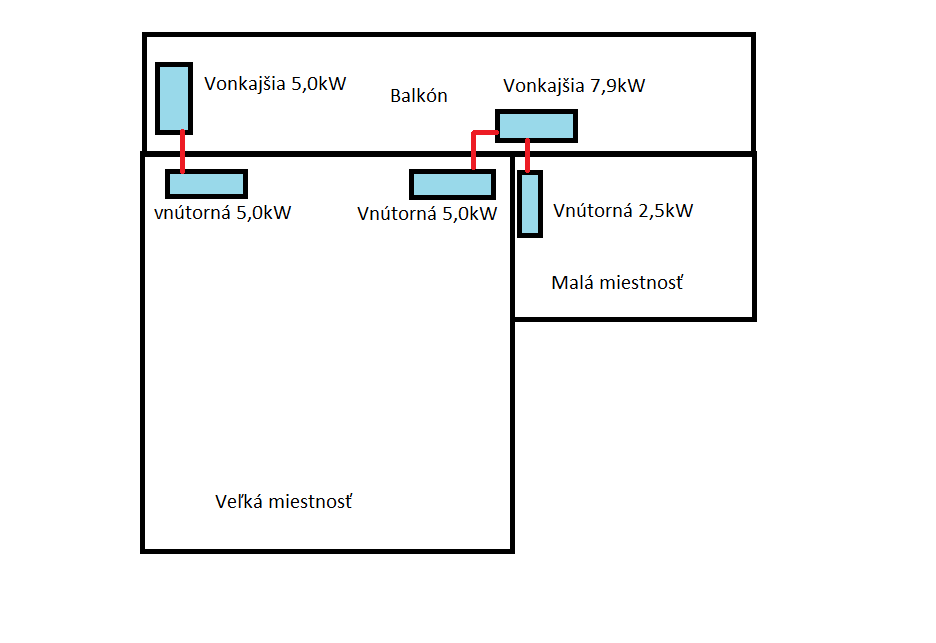 Rozmiestnenie lavíc a stolov + projektorov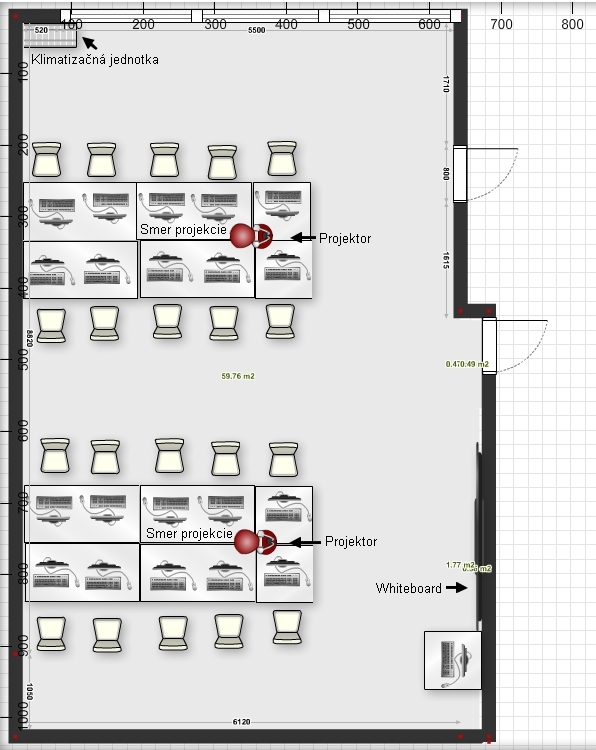 